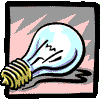 Цели:Изучив данный модуль Вы будете……                                                            Структурная схема модуля      УСЛОВНЫЕ ОБОЗНАЧЕНИЯР1: - задание.                     -  работа в малых группах.          - выполнить в конспекте.           - обратите внимание.            -  эталон у преподавателя.Ф423МОДУЛЬКод:Код:Код:Код:Код:Код:Код:Код:Код:Код:Код:МОДУЛЬФ423Наименование: ВИДЫ СОЕДИНЕНИЙ ПРОВОДНИКОВ И РАСЧЕТ ЭЛЕКТРИЧЕСКИХ ЦЕПЕЙДата издания:Дата издания:Дата издания:Дата издания:Дата издания:Дата издания:Дата издания:Дата издания:Стр.Стр.Стр.Предметная область: ФИЗИКА   2010 г.   2010 г.   2010 г.   2010 г.   2010 г.   2010 г.   2010 г.   2010 г.222Знать:Уметь:Виды соединений проводников. Рассчитывать общее сопротивление простейших электрических цепей, рассчитывать параметры электрических цепей.МОДУЛЬКод:Код:Код:Код:Код:Код:Код:Код:Код:Код:Код:МОДУЛЬФ423Наименование: ВИДЫ СОЕДИНЕНИЙ ПРОВОДНИКОВ И
РАСЧЕТ ЭЛЕКТРИЧЕСКИХ ЦЕПЕЙ.                                  Дата издания:Дата издания:Дата издания:Дата издания:Дата издания:Дата издания:Дата издания:Дата издания:Стр.Стр.Стр.Предметная область: ФИЗИКА   2012 г.   2012 г.   2012 г.   2012 г.   2012 г.   2012 г.   2012 г.   2012 г.333МОДУЛЬКод:Код:Код:Код:Код:Код:Код:Код:Код:Код:Код:МОДУЛЬФ423Наименование: ВИДЫ СОЕДИНЕНИЙ ПРОВОДНИКОВ И
РАСЧЕТ ЭЛЕКТРИЧЕСКИХ ЦЕПЕЙ.                                  Дата издания:Дата издания:Дата издания:Дата издания:Дата издания:Дата издания:Дата издания:Дата издания:Стр.Стр.Стр.Предметная область: ФИЗИКА   2012 г.   2012 г.   2012 г.   2012 г.   2012 г.   2012 г.   2012 г.   2012 г.444МОДУЛЬКод:Код:Код:Код:Код:Код:Код:Код:Код:МОДУЛЬФ423Наименование: ВИДЫ СОЕДИНЕНИЙ ПРОВОДНИКОВ И
РАСЧЕТ ЭЛЕКТРИЧЕСКИХ ЦЕПЕЙ.Дата издания:Дата издания:Дата издания:Дата издания:Дата издания:Дата издания:Дата издания:Стр.Стр.Предметная область: ФИЗИКА   2012 г.   2012 г.   2012 г.   2012 г.   2012 г.   2012 г.   2012 г.55                    Содержание учебного материала                    Содержание учебного материалаРекомендациипо освоениюматериалаРекомендациипо освоениюматериалаРекомендациипо освоениюматериалаРекомендациипо освоениюматериалаРекомендациипо освоениюматериалаРекомендациипо освоениюматериала                                            1                                            1               2                    2                    2                    2                    2                    2     ПРИМИТЕ УЧАСТИЕ В БЕСЕДЕ ОБ ЭЛЕКТРИ-ЧЕСКОМ ТОКЕ И ЕГО ХАРАКТЕРИСТИКАХ.Вопросы вводной беседы:Что называют электрическим токомЧто принимают за направление токаКаково действие электрического токаЗаполните таблицуПРИМИТЕ УЧАСТИЕ В БЕСЕДЕ ОБ ЭЛЕКТРИ-ЧЕСКОМ ТОКЕ И ЕГО ХАРАКТЕРИСТИКАХ.Вопросы вводной беседы:Что называют электрическим токомЧто принимают за направление токаКаково действие электрического токаЗаполните таблицуМОДУЛЬКод:Код:Код:Код:Код:Код:Код:МОДУЛЬФФ423Наименование: ВИДЫ СОЕДИНЕНИЙ ПРВОДНИКОВ
И РАСЧЕТ ЭЛЕКТРИЧЕСКИХ ЦЕПЕЙ.Дата издания:Дата издания:Дата издания:Дата издания:Дата издания:Дата издания:Стр.Предметная область: ФИЗИКА   2012г.   2012г.   2012г.   2012г.   2012г.   2012г.612222222Рассмотрите схему эл. цепи. Перенесите в конспект данную схему и обозначения элементов цепи.                                                     2                     1                                            4                                           3                                           5                                            61 - источник тока                   4 - сопротивление2 - амперметр                         5 -ключ3 - вольтметр                          6 – проводникПоследовательное соединениеСуществует 3 вида соединений проводников: последовательное, параллельное и смешанное.Прочитайте и запишите определение последовательного соединения  проводников.         Последовательным соединением проводников называют такое соединение,  при котором конец одного проводника соединяется с началом другого.            Схема соединенияЧтобы определить параметры эл. цепи Вам необходимо провести опыт. Для этого:Р1: соберите схему последовательного соединения проводниковР2: определите  I  и  U на разных участках цепи! Помните, что амперметр включается в цепь последовательноРассмотрите схему эл. цепи. Перенесите в конспект данную схему и обозначения элементов цепи.                                                     2                     1                                            4                                           3                                           5                                            61 - источник тока                   4 - сопротивление2 - амперметр                         5 -ключ3 - вольтметр                          6 – проводникПоследовательное соединениеСуществует 3 вида соединений проводников: последовательное, параллельное и смешанное.Прочитайте и запишите определение последовательного соединения  проводников.         Последовательным соединением проводников называют такое соединение,  при котором конец одного проводника соединяется с началом другого.            Схема соединенияЧтобы определить параметры эл. цепи Вам необходимо провести опыт. Для этого:Р1: соберите схему последовательного соединения проводниковР2: определите  I  и  U на разных участках цепи! Помните, что амперметр включается в цепь последовательноРассмотрите схему эл. цепи. Перенесите в конспект данную схему и обозначения элементов цепи.                                                     2                     1                                            4                                           3                                           5                                            61 - источник тока                   4 - сопротивление2 - амперметр                         5 -ключ3 - вольтметр                          6 – проводникПоследовательное соединениеСуществует 3 вида соединений проводников: последовательное, параллельное и смешанное.Прочитайте и запишите определение последовательного соединения  проводников.         Последовательным соединением проводников называют такое соединение,  при котором конец одного проводника соединяется с началом другого.            Схема соединенияЧтобы определить параметры эл. цепи Вам необходимо провести опыт. Для этого:Р1: соберите схему последовательного соединения проводниковР2: определите  I  и  U на разных участках цепи! Помните, что амперметр включается в цепь последовательноРассмотрите схему эл. цепи. Перенесите в конспект данную схему и обозначения элементов цепи.                                                     2                     1                                            4                                           3                                           5                                            61 - источник тока                   4 - сопротивление2 - амперметр                         5 -ключ3 - вольтметр                          6 – проводникПоследовательное соединениеСуществует 3 вида соединений проводников: последовательное, параллельное и смешанное.Прочитайте и запишите определение последовательного соединения  проводников.         Последовательным соединением проводников называют такое соединение,  при котором конец одного проводника соединяется с началом другого.            Схема соединенияЧтобы определить параметры эл. цепи Вам необходимо провести опыт. Для этого:Р1: соберите схему последовательного соединения проводниковР2: определите  I  и  U на разных участках цепи! Помните, что амперметр включается в цепь последовательноРассмотрите схему эл. цепи. Перенесите в конспект данную схему и обозначения элементов цепи.                                                     2                     1                                            4                                           3                                           5                                            61 - источник тока                   4 - сопротивление2 - амперметр                         5 -ключ3 - вольтметр                          6 – проводникПоследовательное соединениеСуществует 3 вида соединений проводников: последовательное, параллельное и смешанное.Прочитайте и запишите определение последовательного соединения  проводников.         Последовательным соединением проводников называют такое соединение,  при котором конец одного проводника соединяется с началом другого.            Схема соединенияЧтобы определить параметры эл. цепи Вам необходимо провести опыт. Для этого:Р1: соберите схему последовательного соединения проводниковР2: определите  I  и  U на разных участках цепи! Помните, что амперметр включается в цепь последовательноРассмотрите схему эл. цепи. Перенесите в конспект данную схему и обозначения элементов цепи.                                                     2                     1                                            4                                           3                                           5                                            61 - источник тока                   4 - сопротивление2 - амперметр                         5 -ключ3 - вольтметр                          6 – проводникПоследовательное соединениеСуществует 3 вида соединений проводников: последовательное, параллельное и смешанное.Прочитайте и запишите определение последовательного соединения  проводников.         Последовательным соединением проводников называют такое соединение,  при котором конец одного проводника соединяется с началом другого.            Схема соединенияЧтобы определить параметры эл. цепи Вам необходимо провести опыт. Для этого:Р1: соберите схему последовательного соединения проводниковР2: определите  I  и  U на разных участках цепи! Помните, что амперметр включается в цепь последовательноРассмотрите схему эл. цепи. Перенесите в конспект данную схему и обозначения элементов цепи.                                                     2                     1                                            4                                           3                                           5                                            61 - источник тока                   4 - сопротивление2 - амперметр                         5 -ключ3 - вольтметр                          6 – проводникПоследовательное соединениеСуществует 3 вида соединений проводников: последовательное, параллельное и смешанное.Прочитайте и запишите определение последовательного соединения  проводников.         Последовательным соединением проводников называют такое соединение,  при котором конец одного проводника соединяется с началом другого.            Схема соединенияЧтобы определить параметры эл. цепи Вам необходимо провести опыт. Для этого:Р1: соберите схему последовательного соединения проводниковР2: определите  I  и  U на разных участках цепи! Помните, что амперметр включается в цепь последовательно       МОДУЛЬКод:Код:Код:Код:Код:Код:Код:Код:Код:Код:Код:       МОДУЛЬФ423Наименование: ВИДЫ СОЕДИНЕНИЙ ПРВОДНИКОВ И РАСЧЕТ ЭЛЕКТРИЧЕСКИХ ЦЕПЕЙ   Дата издания:Дата издания:Дата издания:Дата издания:Дата издания:Дата издания:Дата издания:Дата издания:Дата издания:Стр.Стр.Предметная область: ФИЗИКА   2012 г.   2012 г.   2012 г.   2012 г.   2012 г.   2012 г.   2012 г.   2012 г.   2012 г.77122222222222Р3 : проставьте данные опыта на следующую схему.           R1=                R2= I=                  I=                  I=           U1=                             U2=Расставьте знаки в уравнениях      I= I1  ?  I2                            U1 = U2       U=U1  ? U2             =>       R1    R2     З. Ома                           R=R1 ? R2Вывод:  Общее  сопротивление  участка  при               последовательном соединении  равно                сумме всех  сопротивлений.Рассмотрите пример решения задачи.Задача.   Рассчитайте общее сопротивление цепи при последовательном соединении  проводников, если   R1=1 Ом, R2=2 Ом, R3=3 Ом.                                                Дано:                  Решение:                                                 R1=2 Ом            R=R1+ R2 + R3 + R4                                                 R2=4 Ом                                                 R3=3 Ом            R= 2+4 +3+1 =                                                      R4 =1 Ом                        = 10 Ом                                                 R  = ?                                                                                 Ответ: 10 Ом.Решите самостоятельно:Уровень  АВычислите общее сопротивление цепи.
! Приведите единицы измерения к СИ.     Ответ: 325Ом. Р3 : проставьте данные опыта на следующую схему.           R1=                R2= I=                  I=                  I=           U1=                             U2=Расставьте знаки в уравнениях      I= I1  ?  I2                            U1 = U2       U=U1  ? U2             =>       R1    R2     З. Ома                           R=R1 ? R2Вывод:  Общее  сопротивление  участка  при               последовательном соединении  равно                сумме всех  сопротивлений.Рассмотрите пример решения задачи.Задача.   Рассчитайте общее сопротивление цепи при последовательном соединении  проводников, если   R1=1 Ом, R2=2 Ом, R3=3 Ом.                                                Дано:                  Решение:                                                 R1=2 Ом            R=R1+ R2 + R3 + R4                                                 R2=4 Ом                                                 R3=3 Ом            R= 2+4 +3+1 =                                                      R4 =1 Ом                        = 10 Ом                                                 R  = ?                                                                                 Ответ: 10 Ом.Решите самостоятельно:Уровень  АВычислите общее сопротивление цепи.
! Приведите единицы измерения к СИ.     Ответ: 325Ом. Р3 : проставьте данные опыта на следующую схему.           R1=                R2= I=                  I=                  I=           U1=                             U2=Расставьте знаки в уравнениях      I= I1  ?  I2                            U1 = U2       U=U1  ? U2             =>       R1    R2     З. Ома                           R=R1 ? R2Вывод:  Общее  сопротивление  участка  при               последовательном соединении  равно                сумме всех  сопротивлений.Рассмотрите пример решения задачи.Задача.   Рассчитайте общее сопротивление цепи при последовательном соединении  проводников, если   R1=1 Ом, R2=2 Ом, R3=3 Ом.                                                Дано:                  Решение:                                                 R1=2 Ом            R=R1+ R2 + R3 + R4                                                 R2=4 Ом                                                 R3=3 Ом            R= 2+4 +3+1 =                                                      R4 =1 Ом                        = 10 Ом                                                 R  = ?                                                                                 Ответ: 10 Ом.Решите самостоятельно:Уровень  АВычислите общее сопротивление цепи.
! Приведите единицы измерения к СИ.     Ответ: 325Ом. Р3 : проставьте данные опыта на следующую схему.           R1=                R2= I=                  I=                  I=           U1=                             U2=Расставьте знаки в уравнениях      I= I1  ?  I2                            U1 = U2       U=U1  ? U2             =>       R1    R2     З. Ома                           R=R1 ? R2Вывод:  Общее  сопротивление  участка  при               последовательном соединении  равно                сумме всех  сопротивлений.Рассмотрите пример решения задачи.Задача.   Рассчитайте общее сопротивление цепи при последовательном соединении  проводников, если   R1=1 Ом, R2=2 Ом, R3=3 Ом.                                                Дано:                  Решение:                                                 R1=2 Ом            R=R1+ R2 + R3 + R4                                                 R2=4 Ом                                                 R3=3 Ом            R= 2+4 +3+1 =                                                      R4 =1 Ом                        = 10 Ом                                                 R  = ?                                                                                 Ответ: 10 Ом.Решите самостоятельно:Уровень  АВычислите общее сопротивление цепи.
! Приведите единицы измерения к СИ.     Ответ: 325Ом. Р3 : проставьте данные опыта на следующую схему.           R1=                R2= I=                  I=                  I=           U1=                             U2=Расставьте знаки в уравнениях      I= I1  ?  I2                            U1 = U2       U=U1  ? U2             =>       R1    R2     З. Ома                           R=R1 ? R2Вывод:  Общее  сопротивление  участка  при               последовательном соединении  равно                сумме всех  сопротивлений.Рассмотрите пример решения задачи.Задача.   Рассчитайте общее сопротивление цепи при последовательном соединении  проводников, если   R1=1 Ом, R2=2 Ом, R3=3 Ом.                                                Дано:                  Решение:                                                 R1=2 Ом            R=R1+ R2 + R3 + R4                                                 R2=4 Ом                                                 R3=3 Ом            R= 2+4 +3+1 =                                                      R4 =1 Ом                        = 10 Ом                                                 R  = ?                                                                                 Ответ: 10 Ом.Решите самостоятельно:Уровень  АВычислите общее сопротивление цепи.
! Приведите единицы измерения к СИ.     Ответ: 325Ом. Р3 : проставьте данные опыта на следующую схему.           R1=                R2= I=                  I=                  I=           U1=                             U2=Расставьте знаки в уравнениях      I= I1  ?  I2                            U1 = U2       U=U1  ? U2             =>       R1    R2     З. Ома                           R=R1 ? R2Вывод:  Общее  сопротивление  участка  при               последовательном соединении  равно                сумме всех  сопротивлений.Рассмотрите пример решения задачи.Задача.   Рассчитайте общее сопротивление цепи при последовательном соединении  проводников, если   R1=1 Ом, R2=2 Ом, R3=3 Ом.                                                Дано:                  Решение:                                                 R1=2 Ом            R=R1+ R2 + R3 + R4                                                 R2=4 Ом                                                 R3=3 Ом            R= 2+4 +3+1 =                                                      R4 =1 Ом                        = 10 Ом                                                 R  = ?                                                                                 Ответ: 10 Ом.Решите самостоятельно:Уровень  АВычислите общее сопротивление цепи.
! Приведите единицы измерения к СИ.     Ответ: 325Ом. Р3 : проставьте данные опыта на следующую схему.           R1=                R2= I=                  I=                  I=           U1=                             U2=Расставьте знаки в уравнениях      I= I1  ?  I2                            U1 = U2       U=U1  ? U2             =>       R1    R2     З. Ома                           R=R1 ? R2Вывод:  Общее  сопротивление  участка  при               последовательном соединении  равно                сумме всех  сопротивлений.Рассмотрите пример решения задачи.Задача.   Рассчитайте общее сопротивление цепи при последовательном соединении  проводников, если   R1=1 Ом, R2=2 Ом, R3=3 Ом.                                                Дано:                  Решение:                                                 R1=2 Ом            R=R1+ R2 + R3 + R4                                                 R2=4 Ом                                                 R3=3 Ом            R= 2+4 +3+1 =                                                      R4 =1 Ом                        = 10 Ом                                                 R  = ?                                                                                 Ответ: 10 Ом.Решите самостоятельно:Уровень  АВычислите общее сопротивление цепи.
! Приведите единицы измерения к СИ.     Ответ: 325Ом. Р3 : проставьте данные опыта на следующую схему.           R1=                R2= I=                  I=                  I=           U1=                             U2=Расставьте знаки в уравнениях      I= I1  ?  I2                            U1 = U2       U=U1  ? U2             =>       R1    R2     З. Ома                           R=R1 ? R2Вывод:  Общее  сопротивление  участка  при               последовательном соединении  равно                сумме всех  сопротивлений.Рассмотрите пример решения задачи.Задача.   Рассчитайте общее сопротивление цепи при последовательном соединении  проводников, если   R1=1 Ом, R2=2 Ом, R3=3 Ом.                                                Дано:                  Решение:                                                 R1=2 Ом            R=R1+ R2 + R3 + R4                                                 R2=4 Ом                                                 R3=3 Ом            R= 2+4 +3+1 =                                                      R4 =1 Ом                        = 10 Ом                                                 R  = ?                                                                                 Ответ: 10 Ом.Решите самостоятельно:Уровень  АВычислите общее сопротивление цепи.
! Приведите единицы измерения к СИ.     Ответ: 325Ом. Р3 : проставьте данные опыта на следующую схему.           R1=                R2= I=                  I=                  I=           U1=                             U2=Расставьте знаки в уравнениях      I= I1  ?  I2                            U1 = U2       U=U1  ? U2             =>       R1    R2     З. Ома                           R=R1 ? R2Вывод:  Общее  сопротивление  участка  при               последовательном соединении  равно                сумме всех  сопротивлений.Рассмотрите пример решения задачи.Задача.   Рассчитайте общее сопротивление цепи при последовательном соединении  проводников, если   R1=1 Ом, R2=2 Ом, R3=3 Ом.                                                Дано:                  Решение:                                                 R1=2 Ом            R=R1+ R2 + R3 + R4                                                 R2=4 Ом                                                 R3=3 Ом            R= 2+4 +3+1 =                                                      R4 =1 Ом                        = 10 Ом                                                 R  = ?                                                                                 Ответ: 10 Ом.Решите самостоятельно:Уровень  АВычислите общее сопротивление цепи.
! Приведите единицы измерения к СИ.     Ответ: 325Ом. Р3 : проставьте данные опыта на следующую схему.           R1=                R2= I=                  I=                  I=           U1=                             U2=Расставьте знаки в уравнениях      I= I1  ?  I2                            U1 = U2       U=U1  ? U2             =>       R1    R2     З. Ома                           R=R1 ? R2Вывод:  Общее  сопротивление  участка  при               последовательном соединении  равно                сумме всех  сопротивлений.Рассмотрите пример решения задачи.Задача.   Рассчитайте общее сопротивление цепи при последовательном соединении  проводников, если   R1=1 Ом, R2=2 Ом, R3=3 Ом.                                                Дано:                  Решение:                                                 R1=2 Ом            R=R1+ R2 + R3 + R4                                                 R2=4 Ом                                                 R3=3 Ом            R= 2+4 +3+1 =                                                      R4 =1 Ом                        = 10 Ом                                                 R  = ?                                                                                 Ответ: 10 Ом.Решите самостоятельно:Уровень  АВычислите общее сопротивление цепи.
! Приведите единицы измерения к СИ.     Ответ: 325Ом. МОДУЛЬКод:Код:Код:Код:Код:Код:Код:Код:Код:Код:Код:Код:МОДУЛЬФ423Наименование: ВИДЫ СОЕДИНЕНИЙ ПРОВОДНИКОВ И 
РАСЧЕТ ЭЛЕКТРИЧЕСКИХ ЦЕПЕЙ   Дата издания:Дата издания:Дата издания:Дата издания:Дата издания:Дата издания:Дата издания:Дата издания:Дата издания:Стр.Стр.Стр.Предметная область: ФИЗИКА   2012 г.   2012 г.   2012 г.   2012 г.   2012 г.   2012 г.   2012 г.   2012 г.   2012 г.8881222222222222    Уровень ВЦепь состоит из 2-х последовательно соединенных                                проводников, сопротивления которых 4 и 6 Ом.               Сила тока в цепи 0,2А. Найдите напряжение на                каждом из проводников и общее напряжение.     Уровень СПо схеме на рисунке определить сопротивление R2  и общее Сопротивление цепи.            U1 =28 B                U2=16B      Параллельное соединениеПрочитайте и  запишите определение параллельного соединения проводников.Параллельным соединением проводников называют  такое соединение, при котором начала всех проводников соединены в одной точке, а концы всех проводников соединены в другой точке.    Схема соединения     Определить параметры цепи Вы можете с помощью опыта.Р1: Соберите электрическую цепь из 2-х параллельно соединенных            проводников.Р2: Определите I и U на разных участках и общее напряжение.    Уровень ВЦепь состоит из 2-х последовательно соединенных                                проводников, сопротивления которых 4 и 6 Ом.               Сила тока в цепи 0,2А. Найдите напряжение на                каждом из проводников и общее напряжение.     Уровень СПо схеме на рисунке определить сопротивление R2  и общее Сопротивление цепи.            U1 =28 B                U2=16B      Параллельное соединениеПрочитайте и  запишите определение параллельного соединения проводников.Параллельным соединением проводников называют  такое соединение, при котором начала всех проводников соединены в одной точке, а концы всех проводников соединены в другой точке.    Схема соединения     Определить параметры цепи Вы можете с помощью опыта.Р1: Соберите электрическую цепь из 2-х параллельно соединенных            проводников.Р2: Определите I и U на разных участках и общее напряжение.    Уровень ВЦепь состоит из 2-х последовательно соединенных                                проводников, сопротивления которых 4 и 6 Ом.               Сила тока в цепи 0,2А. Найдите напряжение на                каждом из проводников и общее напряжение.     Уровень СПо схеме на рисунке определить сопротивление R2  и общее Сопротивление цепи.            U1 =28 B                U2=16B      Параллельное соединениеПрочитайте и  запишите определение параллельного соединения проводников.Параллельным соединением проводников называют  такое соединение, при котором начала всех проводников соединены в одной точке, а концы всех проводников соединены в другой точке.    Схема соединения     Определить параметры цепи Вы можете с помощью опыта.Р1: Соберите электрическую цепь из 2-х параллельно соединенных            проводников.Р2: Определите I и U на разных участках и общее напряжение.    Уровень ВЦепь состоит из 2-х последовательно соединенных                                проводников, сопротивления которых 4 и 6 Ом.               Сила тока в цепи 0,2А. Найдите напряжение на                каждом из проводников и общее напряжение.     Уровень СПо схеме на рисунке определить сопротивление R2  и общее Сопротивление цепи.            U1 =28 B                U2=16B      Параллельное соединениеПрочитайте и  запишите определение параллельного соединения проводников.Параллельным соединением проводников называют  такое соединение, при котором начала всех проводников соединены в одной точке, а концы всех проводников соединены в другой точке.    Схема соединения     Определить параметры цепи Вы можете с помощью опыта.Р1: Соберите электрическую цепь из 2-х параллельно соединенных            проводников.Р2: Определите I и U на разных участках и общее напряжение.    Уровень ВЦепь состоит из 2-х последовательно соединенных                                проводников, сопротивления которых 4 и 6 Ом.               Сила тока в цепи 0,2А. Найдите напряжение на                каждом из проводников и общее напряжение.     Уровень СПо схеме на рисунке определить сопротивление R2  и общее Сопротивление цепи.            U1 =28 B                U2=16B      Параллельное соединениеПрочитайте и  запишите определение параллельного соединения проводников.Параллельным соединением проводников называют  такое соединение, при котором начала всех проводников соединены в одной точке, а концы всех проводников соединены в другой точке.    Схема соединения     Определить параметры цепи Вы можете с помощью опыта.Р1: Соберите электрическую цепь из 2-х параллельно соединенных            проводников.Р2: Определите I и U на разных участках и общее напряжение.    Уровень ВЦепь состоит из 2-х последовательно соединенных                                проводников, сопротивления которых 4 и 6 Ом.               Сила тока в цепи 0,2А. Найдите напряжение на                каждом из проводников и общее напряжение.     Уровень СПо схеме на рисунке определить сопротивление R2  и общее Сопротивление цепи.            U1 =28 B                U2=16B      Параллельное соединениеПрочитайте и  запишите определение параллельного соединения проводников.Параллельным соединением проводников называют  такое соединение, при котором начала всех проводников соединены в одной точке, а концы всех проводников соединены в другой точке.    Схема соединения     Определить параметры цепи Вы можете с помощью опыта.Р1: Соберите электрическую цепь из 2-х параллельно соединенных            проводников.Р2: Определите I и U на разных участках и общее напряжение.    Уровень ВЦепь состоит из 2-х последовательно соединенных                                проводников, сопротивления которых 4 и 6 Ом.               Сила тока в цепи 0,2А. Найдите напряжение на                каждом из проводников и общее напряжение.     Уровень СПо схеме на рисунке определить сопротивление R2  и общее Сопротивление цепи.            U1 =28 B                U2=16B      Параллельное соединениеПрочитайте и  запишите определение параллельного соединения проводников.Параллельным соединением проводников называют  такое соединение, при котором начала всех проводников соединены в одной точке, а концы всех проводников соединены в другой точке.    Схема соединения     Определить параметры цепи Вы можете с помощью опыта.Р1: Соберите электрическую цепь из 2-х параллельно соединенных            проводников.Р2: Определите I и U на разных участках и общее напряжение.    Уровень ВЦепь состоит из 2-х последовательно соединенных                                проводников, сопротивления которых 4 и 6 Ом.               Сила тока в цепи 0,2А. Найдите напряжение на                каждом из проводников и общее напряжение.     Уровень СПо схеме на рисунке определить сопротивление R2  и общее Сопротивление цепи.            U1 =28 B                U2=16B      Параллельное соединениеПрочитайте и  запишите определение параллельного соединения проводников.Параллельным соединением проводников называют  такое соединение, при котором начала всех проводников соединены в одной точке, а концы всех проводников соединены в другой точке.    Схема соединения     Определить параметры цепи Вы можете с помощью опыта.Р1: Соберите электрическую цепь из 2-х параллельно соединенных            проводников.Р2: Определите I и U на разных участках и общее напряжение.    Уровень ВЦепь состоит из 2-х последовательно соединенных                                проводников, сопротивления которых 4 и 6 Ом.               Сила тока в цепи 0,2А. Найдите напряжение на                каждом из проводников и общее напряжение.     Уровень СПо схеме на рисунке определить сопротивление R2  и общее Сопротивление цепи.            U1 =28 B                U2=16B      Параллельное соединениеПрочитайте и  запишите определение параллельного соединения проводников.Параллельным соединением проводников называют  такое соединение, при котором начала всех проводников соединены в одной точке, а концы всех проводников соединены в другой точке.    Схема соединения     Определить параметры цепи Вы можете с помощью опыта.Р1: Соберите электрическую цепь из 2-х параллельно соединенных            проводников.Р2: Определите I и U на разных участках и общее напряжение.    Уровень ВЦепь состоит из 2-х последовательно соединенных                                проводников, сопротивления которых 4 и 6 Ом.               Сила тока в цепи 0,2А. Найдите напряжение на                каждом из проводников и общее напряжение.     Уровень СПо схеме на рисунке определить сопротивление R2  и общее Сопротивление цепи.            U1 =28 B                U2=16B      Параллельное соединениеПрочитайте и  запишите определение параллельного соединения проводников.Параллельным соединением проводников называют  такое соединение, при котором начала всех проводников соединены в одной точке, а концы всех проводников соединены в другой точке.    Схема соединения     Определить параметры цепи Вы можете с помощью опыта.Р1: Соберите электрическую цепь из 2-х параллельно соединенных            проводников.Р2: Определите I и U на разных участках и общее напряжение.МОДУЛЬКод:Код:Код:Код:Код:Код:Код:Код:Код:Код:Код:Код:МОДУЛЬФ423Наименование: ВИДЫ СОЕДИНЕНИЙ ПРОВОДНИКОВ И 
РАСЧЕТ ЭЛЕКТРИЧЕСКИХ ЦЕПЕЙ Дата издания:Дата издания:Дата издания:Дата издания:Дата издания:Дата издания:Дата издания:Дата издания:Стр.Стр.Стр.Стр.Предметная область: ФИЗИКА   2012 г.   2012 г.   2012 г.   2012 г.   2012 г.   2012 г.   2012 г.   2012 г.99991222222222222Р3: Проставьте данные опыта на следующую схему.                          I1=      R1=                 I=                U1=                   I=                                                    U=                                     U2=                         I2=        R2=На основании опытных данных расставьте знаки в уравнениях:    I  = I1  ?  I2                 I1R1=I2R2                     R1R2                               =>   1 =  1 +  1   < = >  R = ---------    U=U1 ? U2              R    R    R                      R1+R2Вывод:                1. Величина обратная общему сопротивлению равна сумме величин   обратных каждому сопротивлению участка цепи.Общее сопротивление всегда меньше наименьшего сопротивления      участкаРассмотрите пример решения задачи.                                    R1 = 2 Ом                       I                                    R2 = 3 Ом  Задача: рассчитайте сопротивление цепи.Дано:                    Решение:                                          R1R2R1 = 2 Ом              R = --------------                                          R1 + R2                                        2*3       6R2 = 3 Ом              R = ------- = --- = 1,2 Ом.                                       2 + 3      5Р3: Проставьте данные опыта на следующую схему.                          I1=      R1=                 I=                U1=                   I=                                                    U=                                     U2=                         I2=        R2=На основании опытных данных расставьте знаки в уравнениях:    I  = I1  ?  I2                 I1R1=I2R2                     R1R2                               =>   1 =  1 +  1   < = >  R = ---------    U=U1 ? U2              R    R    R                      R1+R2Вывод:                1. Величина обратная общему сопротивлению равна сумме величин   обратных каждому сопротивлению участка цепи.Общее сопротивление всегда меньше наименьшего сопротивления      участкаРассмотрите пример решения задачи.                                    R1 = 2 Ом                       I                                    R2 = 3 Ом  Задача: рассчитайте сопротивление цепи.Дано:                    Решение:                                          R1R2R1 = 2 Ом              R = --------------                                          R1 + R2                                        2*3       6R2 = 3 Ом              R = ------- = --- = 1,2 Ом.                                       2 + 3      5Р3: Проставьте данные опыта на следующую схему.                          I1=      R1=                 I=                U1=                   I=                                                    U=                                     U2=                         I2=        R2=На основании опытных данных расставьте знаки в уравнениях:    I  = I1  ?  I2                 I1R1=I2R2                     R1R2                               =>   1 =  1 +  1   < = >  R = ---------    U=U1 ? U2              R    R    R                      R1+R2Вывод:                1. Величина обратная общему сопротивлению равна сумме величин   обратных каждому сопротивлению участка цепи.Общее сопротивление всегда меньше наименьшего сопротивления      участкаРассмотрите пример решения задачи.                                    R1 = 2 Ом                       I                                    R2 = 3 Ом  Задача: рассчитайте сопротивление цепи.Дано:                    Решение:                                          R1R2R1 = 2 Ом              R = --------------                                          R1 + R2                                        2*3       6R2 = 3 Ом              R = ------- = --- = 1,2 Ом.                                       2 + 3      5Р3: Проставьте данные опыта на следующую схему.                          I1=      R1=                 I=                U1=                   I=                                                    U=                                     U2=                         I2=        R2=На основании опытных данных расставьте знаки в уравнениях:    I  = I1  ?  I2                 I1R1=I2R2                     R1R2                               =>   1 =  1 +  1   < = >  R = ---------    U=U1 ? U2              R    R    R                      R1+R2Вывод:                1. Величина обратная общему сопротивлению равна сумме величин   обратных каждому сопротивлению участка цепи.Общее сопротивление всегда меньше наименьшего сопротивления      участкаРассмотрите пример решения задачи.                                    R1 = 2 Ом                       I                                    R2 = 3 Ом  Задача: рассчитайте сопротивление цепи.Дано:                    Решение:                                          R1R2R1 = 2 Ом              R = --------------                                          R1 + R2                                        2*3       6R2 = 3 Ом              R = ------- = --- = 1,2 Ом.                                       2 + 3      5Р3: Проставьте данные опыта на следующую схему.                          I1=      R1=                 I=                U1=                   I=                                                    U=                                     U2=                         I2=        R2=На основании опытных данных расставьте знаки в уравнениях:    I  = I1  ?  I2                 I1R1=I2R2                     R1R2                               =>   1 =  1 +  1   < = >  R = ---------    U=U1 ? U2              R    R    R                      R1+R2Вывод:                1. Величина обратная общему сопротивлению равна сумме величин   обратных каждому сопротивлению участка цепи.Общее сопротивление всегда меньше наименьшего сопротивления      участкаРассмотрите пример решения задачи.                                    R1 = 2 Ом                       I                                    R2 = 3 Ом  Задача: рассчитайте сопротивление цепи.Дано:                    Решение:                                          R1R2R1 = 2 Ом              R = --------------                                          R1 + R2                                        2*3       6R2 = 3 Ом              R = ------- = --- = 1,2 Ом.                                       2 + 3      5Р3: Проставьте данные опыта на следующую схему.                          I1=      R1=                 I=                U1=                   I=                                                    U=                                     U2=                         I2=        R2=На основании опытных данных расставьте знаки в уравнениях:    I  = I1  ?  I2                 I1R1=I2R2                     R1R2                               =>   1 =  1 +  1   < = >  R = ---------    U=U1 ? U2              R    R    R                      R1+R2Вывод:                1. Величина обратная общему сопротивлению равна сумме величин   обратных каждому сопротивлению участка цепи.Общее сопротивление всегда меньше наименьшего сопротивления      участкаРассмотрите пример решения задачи.                                    R1 = 2 Ом                       I                                    R2 = 3 Ом  Задача: рассчитайте сопротивление цепи.Дано:                    Решение:                                          R1R2R1 = 2 Ом              R = --------------                                          R1 + R2                                        2*3       6R2 = 3 Ом              R = ------- = --- = 1,2 Ом.                                       2 + 3      5Р3: Проставьте данные опыта на следующую схему.                          I1=      R1=                 I=                U1=                   I=                                                    U=                                     U2=                         I2=        R2=На основании опытных данных расставьте знаки в уравнениях:    I  = I1  ?  I2                 I1R1=I2R2                     R1R2                               =>   1 =  1 +  1   < = >  R = ---------    U=U1 ? U2              R    R    R                      R1+R2Вывод:                1. Величина обратная общему сопротивлению равна сумме величин   обратных каждому сопротивлению участка цепи.Общее сопротивление всегда меньше наименьшего сопротивления      участкаРассмотрите пример решения задачи.                                    R1 = 2 Ом                       I                                    R2 = 3 Ом  Задача: рассчитайте сопротивление цепи.Дано:                    Решение:                                          R1R2R1 = 2 Ом              R = --------------                                          R1 + R2                                        2*3       6R2 = 3 Ом              R = ------- = --- = 1,2 Ом.                                       2 + 3      5Р3: Проставьте данные опыта на следующую схему.                          I1=      R1=                 I=                U1=                   I=                                                    U=                                     U2=                         I2=        R2=На основании опытных данных расставьте знаки в уравнениях:    I  = I1  ?  I2                 I1R1=I2R2                     R1R2                               =>   1 =  1 +  1   < = >  R = ---------    U=U1 ? U2              R    R    R                      R1+R2Вывод:                1. Величина обратная общему сопротивлению равна сумме величин   обратных каждому сопротивлению участка цепи.Общее сопротивление всегда меньше наименьшего сопротивления      участкаРассмотрите пример решения задачи.                                    R1 = 2 Ом                       I                                    R2 = 3 Ом  Задача: рассчитайте сопротивление цепи.Дано:                    Решение:                                          R1R2R1 = 2 Ом              R = --------------                                          R1 + R2                                        2*3       6R2 = 3 Ом              R = ------- = --- = 1,2 Ом.                                       2 + 3      5Р3: Проставьте данные опыта на следующую схему.                          I1=      R1=                 I=                U1=                   I=                                                    U=                                     U2=                         I2=        R2=На основании опытных данных расставьте знаки в уравнениях:    I  = I1  ?  I2                 I1R1=I2R2                     R1R2                               =>   1 =  1 +  1   < = >  R = ---------    U=U1 ? U2              R    R    R                      R1+R2Вывод:                1. Величина обратная общему сопротивлению равна сумме величин   обратных каждому сопротивлению участка цепи.Общее сопротивление всегда меньше наименьшего сопротивления      участкаРассмотрите пример решения задачи.                                    R1 = 2 Ом                       I                                    R2 = 3 Ом  Задача: рассчитайте сопротивление цепи.Дано:                    Решение:                                          R1R2R1 = 2 Ом              R = --------------                                          R1 + R2                                        2*3       6R2 = 3 Ом              R = ------- = --- = 1,2 Ом.                                       2 + 3      5МОДУЛЬКод:Код:Код:Код:Код:Код:Код:Код:Код:Код:Код:МОДУЛЬФ423Наименование: ВИДЫ СОЕДИНЕНИЙ ПРОВОДНИКОВ И 
РАСЧЕТ ЭЛЕКТРИЧЕСКИХ ЦЕПЕЙ  Дата издания:Дата издания:Дата издания:Дата издания:Дата издания:Дата издания:Дата издания:Дата издания:Стр.Стр.Стр.Предметная область: ФИЗИКА   2012 г.   2012 г.   2012 г.   2012 г.   2012 г.   2012 г.   2012 г.   2012 г.101010122222222222Решите самостоятельно. Уровень А.Два проводника сопротивлением 6 и 8 Ом соединены параллельно. Найдите полное сопротивление этого участка.Уровень В.Два проводника сопротивлением 4 и 8 Ом соединены параллельно.Напряжение на проводниках 4В. Найдите силу тока в каждом проводнике и в общей цепи.Уровень СОпределите силу тока в каждом проводнике и в общей цепи, если R1 = 2Ом, R2 = 3Ом, R3 = 4 Ом, U = 12B.        R1                         R2 I                                                    R3*  В случае затруднений проконсультируйтесь с преподавателемРешите самостоятельно. Уровень А.Два проводника сопротивлением 6 и 8 Ом соединены параллельно. Найдите полное сопротивление этого участка.Уровень В.Два проводника сопротивлением 4 и 8 Ом соединены параллельно.Напряжение на проводниках 4В. Найдите силу тока в каждом проводнике и в общей цепи.Уровень СОпределите силу тока в каждом проводнике и в общей цепи, если R1 = 2Ом, R2 = 3Ом, R3 = 4 Ом, U = 12B.        R1                         R2 I                                                    R3*  В случае затруднений проконсультируйтесь с преподавателемРешите самостоятельно. Уровень А.Два проводника сопротивлением 6 и 8 Ом соединены параллельно. Найдите полное сопротивление этого участка.Уровень В.Два проводника сопротивлением 4 и 8 Ом соединены параллельно.Напряжение на проводниках 4В. Найдите силу тока в каждом проводнике и в общей цепи.Уровень СОпределите силу тока в каждом проводнике и в общей цепи, если R1 = 2Ом, R2 = 3Ом, R3 = 4 Ом, U = 12B.        R1                         R2 I                                                    R3*  В случае затруднений проконсультируйтесь с преподавателемРешите самостоятельно. Уровень А.Два проводника сопротивлением 6 и 8 Ом соединены параллельно. Найдите полное сопротивление этого участка.Уровень В.Два проводника сопротивлением 4 и 8 Ом соединены параллельно.Напряжение на проводниках 4В. Найдите силу тока в каждом проводнике и в общей цепи.Уровень СОпределите силу тока в каждом проводнике и в общей цепи, если R1 = 2Ом, R2 = 3Ом, R3 = 4 Ом, U = 12B.        R1                         R2 I                                                    R3*  В случае затруднений проконсультируйтесь с преподавателемРешите самостоятельно. Уровень А.Два проводника сопротивлением 6 и 8 Ом соединены параллельно. Найдите полное сопротивление этого участка.Уровень В.Два проводника сопротивлением 4 и 8 Ом соединены параллельно.Напряжение на проводниках 4В. Найдите силу тока в каждом проводнике и в общей цепи.Уровень СОпределите силу тока в каждом проводнике и в общей цепи, если R1 = 2Ом, R2 = 3Ом, R3 = 4 Ом, U = 12B.        R1                         R2 I                                                    R3*  В случае затруднений проконсультируйтесь с преподавателемРешите самостоятельно. Уровень А.Два проводника сопротивлением 6 и 8 Ом соединены параллельно. Найдите полное сопротивление этого участка.Уровень В.Два проводника сопротивлением 4 и 8 Ом соединены параллельно.Напряжение на проводниках 4В. Найдите силу тока в каждом проводнике и в общей цепи.Уровень СОпределите силу тока в каждом проводнике и в общей цепи, если R1 = 2Ом, R2 = 3Ом, R3 = 4 Ом, U = 12B.        R1                         R2 I                                                    R3*  В случае затруднений проконсультируйтесь с преподавателемРешите самостоятельно. Уровень А.Два проводника сопротивлением 6 и 8 Ом соединены параллельно. Найдите полное сопротивление этого участка.Уровень В.Два проводника сопротивлением 4 и 8 Ом соединены параллельно.Напряжение на проводниках 4В. Найдите силу тока в каждом проводнике и в общей цепи.Уровень СОпределите силу тока в каждом проводнике и в общей цепи, если R1 = 2Ом, R2 = 3Ом, R3 = 4 Ом, U = 12B.        R1                         R2 I                                                    R3*  В случае затруднений проконсультируйтесь с преподавателемРешите самостоятельно. Уровень А.Два проводника сопротивлением 6 и 8 Ом соединены параллельно. Найдите полное сопротивление этого участка.Уровень В.Два проводника сопротивлением 4 и 8 Ом соединены параллельно.Напряжение на проводниках 4В. Найдите силу тока в каждом проводнике и в общей цепи.Уровень СОпределите силу тока в каждом проводнике и в общей цепи, если R1 = 2Ом, R2 = 3Ом, R3 = 4 Ом, U = 12B.        R1                         R2 I                                                    R3*  В случае затруднений проконсультируйтесь с преподавателемРешите самостоятельно. Уровень А.Два проводника сопротивлением 6 и 8 Ом соединены параллельно. Найдите полное сопротивление этого участка.Уровень В.Два проводника сопротивлением 4 и 8 Ом соединены параллельно.Напряжение на проводниках 4В. Найдите силу тока в каждом проводнике и в общей цепи.Уровень СОпределите силу тока в каждом проводнике и в общей цепи, если R1 = 2Ом, R2 = 3Ом, R3 = 4 Ом, U = 12B.        R1                         R2 I                                                    R3*  В случае затруднений проконсультируйтесь с преподавателемМОДУЛЬКод:Код:Код:Код:Код:Код:Код:Код:Код:Код:Код:МОДУЛЬФ423Наименование: ВИДЫ СОЕДИНЕНИЙ ПРОВОДНИКОВ И 
РАСЧЕТ ЭЛЕКТРИЧЕСКИХ ЦЕПЕЙ  Дата издания:Дата издания:Дата издания:Дата издания:Дата издания:Дата издания:Дата издания:Дата издания:Стр.Стр.Стр.Предметная область: ФИЗИКА   2012г.   2012г.   2012г.   2012г.   2012г.   2012г.   2012г.   2012г.111111122222222222Смешанное соединениеРассмотрите схему.                                               R4                      R1                                                       R3                                                           R6                                                                                 R5                     R2 На практике чаще всего применяются именно такие схемы, представленные как последовательным так и параллельным соединениями. Пример решения задачи. Задача: Вычислите общее сопротивление цепи.                                             R2=4 Ом          R1=6 Ом                                                   R4=3 Ом                                            R3=4 ОмДано:                   Решение:                                                                                                                                    R2R3R1=6 Ом              R = R1 + R23 + R4              R = R1 + ---------- + R4R2=4 Ом                                                                        R2 + R3R3=4  Ом                        R2R3  R4=3 Ом              R23 = ---------                                    4*4R = ?                              R2 + R3                    R = 6 + --------- + 3 = 11 Ом                                                                                      4+4                                                                                                   Ответ: 11 ОмСмешанное соединениеРассмотрите схему.                                               R4                      R1                                                       R3                                                           R6                                                                                 R5                     R2 На практике чаще всего применяются именно такие схемы, представленные как последовательным так и параллельным соединениями. Пример решения задачи. Задача: Вычислите общее сопротивление цепи.                                             R2=4 Ом          R1=6 Ом                                                   R4=3 Ом                                            R3=4 ОмДано:                   Решение:                                                                                                                                    R2R3R1=6 Ом              R = R1 + R23 + R4              R = R1 + ---------- + R4R2=4 Ом                                                                        R2 + R3R3=4  Ом                        R2R3  R4=3 Ом              R23 = ---------                                    4*4R = ?                              R2 + R3                    R = 6 + --------- + 3 = 11 Ом                                                                                      4+4                                                                                                   Ответ: 11 ОмСмешанное соединениеРассмотрите схему.                                               R4                      R1                                                       R3                                                           R6                                                                                 R5                     R2 На практике чаще всего применяются именно такие схемы, представленные как последовательным так и параллельным соединениями. Пример решения задачи. Задача: Вычислите общее сопротивление цепи.                                             R2=4 Ом          R1=6 Ом                                                   R4=3 Ом                                            R3=4 ОмДано:                   Решение:                                                                                                                                    R2R3R1=6 Ом              R = R1 + R23 + R4              R = R1 + ---------- + R4R2=4 Ом                                                                        R2 + R3R3=4  Ом                        R2R3  R4=3 Ом              R23 = ---------                                    4*4R = ?                              R2 + R3                    R = 6 + --------- + 3 = 11 Ом                                                                                      4+4                                                                                                   Ответ: 11 ОмСмешанное соединениеРассмотрите схему.                                               R4                      R1                                                       R3                                                           R6                                                                                 R5                     R2 На практике чаще всего применяются именно такие схемы, представленные как последовательным так и параллельным соединениями. Пример решения задачи. Задача: Вычислите общее сопротивление цепи.                                             R2=4 Ом          R1=6 Ом                                                   R4=3 Ом                                            R3=4 ОмДано:                   Решение:                                                                                                                                    R2R3R1=6 Ом              R = R1 + R23 + R4              R = R1 + ---------- + R4R2=4 Ом                                                                        R2 + R3R3=4  Ом                        R2R3  R4=3 Ом              R23 = ---------                                    4*4R = ?                              R2 + R3                    R = 6 + --------- + 3 = 11 Ом                                                                                      4+4                                                                                                   Ответ: 11 ОмСмешанное соединениеРассмотрите схему.                                               R4                      R1                                                       R3                                                           R6                                                                                 R5                     R2 На практике чаще всего применяются именно такие схемы, представленные как последовательным так и параллельным соединениями. Пример решения задачи. Задача: Вычислите общее сопротивление цепи.                                             R2=4 Ом          R1=6 Ом                                                   R4=3 Ом                                            R3=4 ОмДано:                   Решение:                                                                                                                                    R2R3R1=6 Ом              R = R1 + R23 + R4              R = R1 + ---------- + R4R2=4 Ом                                                                        R2 + R3R3=4  Ом                        R2R3  R4=3 Ом              R23 = ---------                                    4*4R = ?                              R2 + R3                    R = 6 + --------- + 3 = 11 Ом                                                                                      4+4                                                                                                   Ответ: 11 ОмСмешанное соединениеРассмотрите схему.                                               R4                      R1                                                       R3                                                           R6                                                                                 R5                     R2 На практике чаще всего применяются именно такие схемы, представленные как последовательным так и параллельным соединениями. Пример решения задачи. Задача: Вычислите общее сопротивление цепи.                                             R2=4 Ом          R1=6 Ом                                                   R4=3 Ом                                            R3=4 ОмДано:                   Решение:                                                                                                                                    R2R3R1=6 Ом              R = R1 + R23 + R4              R = R1 + ---------- + R4R2=4 Ом                                                                        R2 + R3R3=4  Ом                        R2R3  R4=3 Ом              R23 = ---------                                    4*4R = ?                              R2 + R3                    R = 6 + --------- + 3 = 11 Ом                                                                                      4+4                                                                                                   Ответ: 11 ОмСмешанное соединениеРассмотрите схему.                                               R4                      R1                                                       R3                                                           R6                                                                                 R5                     R2 На практике чаще всего применяются именно такие схемы, представленные как последовательным так и параллельным соединениями. Пример решения задачи. Задача: Вычислите общее сопротивление цепи.                                             R2=4 Ом          R1=6 Ом                                                   R4=3 Ом                                            R3=4 ОмДано:                   Решение:                                                                                                                                    R2R3R1=6 Ом              R = R1 + R23 + R4              R = R1 + ---------- + R4R2=4 Ом                                                                        R2 + R3R3=4  Ом                        R2R3  R4=3 Ом              R23 = ---------                                    4*4R = ?                              R2 + R3                    R = 6 + --------- + 3 = 11 Ом                                                                                      4+4                                                                                                   Ответ: 11 ОмСмешанное соединениеРассмотрите схему.                                               R4                      R1                                                       R3                                                           R6                                                                                 R5                     R2 На практике чаще всего применяются именно такие схемы, представленные как последовательным так и параллельным соединениями. Пример решения задачи. Задача: Вычислите общее сопротивление цепи.                                             R2=4 Ом          R1=6 Ом                                                   R4=3 Ом                                            R3=4 ОмДано:                   Решение:                                                                                                                                    R2R3R1=6 Ом              R = R1 + R23 + R4              R = R1 + ---------- + R4R2=4 Ом                                                                        R2 + R3R3=4  Ом                        R2R3  R4=3 Ом              R23 = ---------                                    4*4R = ?                              R2 + R3                    R = 6 + --------- + 3 = 11 Ом                                                                                      4+4                                                                                                   Ответ: 11 ОмСмешанное соединениеРассмотрите схему.                                               R4                      R1                                                       R3                                                           R6                                                                                 R5                     R2 На практике чаще всего применяются именно такие схемы, представленные как последовательным так и параллельным соединениями. Пример решения задачи. Задача: Вычислите общее сопротивление цепи.                                             R2=4 Ом          R1=6 Ом                                                   R4=3 Ом                                            R3=4 ОмДано:                   Решение:                                                                                                                                    R2R3R1=6 Ом              R = R1 + R23 + R4              R = R1 + ---------- + R4R2=4 Ом                                                                        R2 + R3R3=4  Ом                        R2R3  R4=3 Ом              R23 = ---------                                    4*4R = ?                              R2 + R3                    R = 6 + --------- + 3 = 11 Ом                                                                                      4+4                                                                                                   Ответ: 11 ОмМОДУЛЬКод:Код:Код:Код:Код:Код:Код:Код:Код:Код:Код:МОДУЛЬФ423Наименование: ВИДЫ СОЕДИНЕНИЙ ПРОВОДНИКОВ И 
РАСЧЕТ ЭЛЕКТРИЧЕСКИХ ЦЕПЕЙ   Дата издания:Дата издания:Дата издания:Дата издания:Дата издания:Дата издания:Дата издания:Дата издания:Стр.Стр.Стр.Предметная область: ФИЗИКА   2012 г.   2012 г.   2012 г.   2012 г.   2012 г.   2012 г.   2012 г.   2012 г.121212122222222222Решите самостоятельно.Уровень АОпределите общее сопротивление.                                          R2=4 Ом          R1 =3 Ом                                                  R4=5Ом                                           R3=2ОмУровень ВОпределите общее сопротивление цепи, представленной на схеме.Уровень СВыведите формулу для расчета общего сопротивления цепи.                          R1                        R2                                              R3Решите самостоятельно.Уровень АОпределите общее сопротивление.                                          R2=4 Ом          R1 =3 Ом                                                  R4=5Ом                                           R3=2ОмУровень ВОпределите общее сопротивление цепи, представленной на схеме.Уровень СВыведите формулу для расчета общего сопротивления цепи.                          R1                        R2                                              R3Решите самостоятельно.Уровень АОпределите общее сопротивление.                                          R2=4 Ом          R1 =3 Ом                                                  R4=5Ом                                           R3=2ОмУровень ВОпределите общее сопротивление цепи, представленной на схеме.Уровень СВыведите формулу для расчета общего сопротивления цепи.                          R1                        R2                                              R3Решите самостоятельно.Уровень АОпределите общее сопротивление.                                          R2=4 Ом          R1 =3 Ом                                                  R4=5Ом                                           R3=2ОмУровень ВОпределите общее сопротивление цепи, представленной на схеме.Уровень СВыведите формулу для расчета общего сопротивления цепи.                          R1                        R2                                              R3Решите самостоятельно.Уровень АОпределите общее сопротивление.                                          R2=4 Ом          R1 =3 Ом                                                  R4=5Ом                                           R3=2ОмУровень ВОпределите общее сопротивление цепи, представленной на схеме.Уровень СВыведите формулу для расчета общего сопротивления цепи.                          R1                        R2                                              R3Решите самостоятельно.Уровень АОпределите общее сопротивление.                                          R2=4 Ом          R1 =3 Ом                                                  R4=5Ом                                           R3=2ОмУровень ВОпределите общее сопротивление цепи, представленной на схеме.Уровень СВыведите формулу для расчета общего сопротивления цепи.                          R1                        R2                                              R3Решите самостоятельно.Уровень АОпределите общее сопротивление.                                          R2=4 Ом          R1 =3 Ом                                                  R4=5Ом                                           R3=2ОмУровень ВОпределите общее сопротивление цепи, представленной на схеме.Уровень СВыведите формулу для расчета общего сопротивления цепи.                          R1                        R2                                              R3Решите самостоятельно.Уровень АОпределите общее сопротивление.                                          R2=4 Ом          R1 =3 Ом                                                  R4=5Ом                                           R3=2ОмУровень ВОпределите общее сопротивление цепи, представленной на схеме.Уровень СВыведите формулу для расчета общего сопротивления цепи.                          R1                        R2                                              R3Решите самостоятельно.Уровень АОпределите общее сопротивление.                                          R2=4 Ом          R1 =3 Ом                                                  R4=5Ом                                           R3=2ОмУровень ВОпределите общее сопротивление цепи, представленной на схеме.Уровень СВыведите формулу для расчета общего сопротивления цепи.                          R1                        R2                                              R3МОДУЛЬМОДУЛЬКод:Код:Код:Код:Код:Код:Код:Код:Код:Код:Код:МОДУЛЬФ423Наименование: ВИДЫ СОЕДИНЕНИЙ ПРОВОДНИКОВ И 
РАСЧЕТ ЭЛЕКТРИЧЕСКИХ ЦЕПЕЙДата издания:Дата издания:Дата издания:Дата издания:Дата издания:Дата издания:Дата издания:Дата издания:Стр.Стр.Стр.Предметная область: ФИЗИКА   20120 г.   20120 г.   20120 г.   20120 г.   20120 г.   20120 г.   20120 г.   20120 г.131313Контрольный тестУстановите соответствие2. Назовите вид соединения проводников.                                            R1                                                       R2                                          R33. Напишите формулу закона Ома для участка цепи.4. Определите общее сопротивление цепи не выполняя расчетов.                                           R1 = 10,56  Ом                A.    R > 11,75 Ом                                                                                   Б.     R < 11,75 Ом                                         R2 = 11,75Ом                    В.    R < 10,56 Ом5. Определите общее сопротивление цепи.                                                                R1 = R2 = 2 Ом                                                                R3 = 3 Ом;   R4 = 6 Ом             R1                                                                                       А. 4 Ом                          R3                R4                         Б. 6 Ом                                                                           В. 20 Ом                                                                           Г. 13 Ом               R2Контрольный тестУстановите соответствие2. Назовите вид соединения проводников.                                            R1                                                       R2                                          R33. Напишите формулу закона Ома для участка цепи.4. Определите общее сопротивление цепи не выполняя расчетов.                                           R1 = 10,56  Ом                A.    R > 11,75 Ом                                                                                   Б.     R < 11,75 Ом                                         R2 = 11,75Ом                    В.    R < 10,56 Ом5. Определите общее сопротивление цепи.                                                                R1 = R2 = 2 Ом                                                                R3 = 3 Ом;   R4 = 6 Ом             R1                                                                                       А. 4 Ом                          R3                R4                         Б. 6 Ом                                                                           В. 20 Ом                                                                           Г. 13 Ом               R2Контрольный тестУстановите соответствие2. Назовите вид соединения проводников.                                            R1                                                       R2                                          R33. Напишите формулу закона Ома для участка цепи.4. Определите общее сопротивление цепи не выполняя расчетов.                                           R1 = 10,56  Ом                A.    R > 11,75 Ом                                                                                   Б.     R < 11,75 Ом                                         R2 = 11,75Ом                    В.    R < 10,56 Ом5. Определите общее сопротивление цепи.                                                                R1 = R2 = 2 Ом                                                                R3 = 3 Ом;   R4 = 6 Ом             R1                                                                                       А. 4 Ом                          R3                R4                         Б. 6 Ом                                                                           В. 20 Ом                                                                           Г. 13 Ом               R2Контрольный тестУстановите соответствие2. Назовите вид соединения проводников.                                            R1                                                       R2                                          R33. Напишите формулу закона Ома для участка цепи.4. Определите общее сопротивление цепи не выполняя расчетов.                                           R1 = 10,56  Ом                A.    R > 11,75 Ом                                                                                   Б.     R < 11,75 Ом                                         R2 = 11,75Ом                    В.    R < 10,56 Ом5. Определите общее сопротивление цепи.                                                                R1 = R2 = 2 Ом                                                                R3 = 3 Ом;   R4 = 6 Ом             R1                                                                                       А. 4 Ом                          R3                R4                         Б. 6 Ом                                                                           В. 20 Ом                                                                           Г. 13 Ом               R2Контрольный тестУстановите соответствие2. Назовите вид соединения проводников.                                            R1                                                       R2                                          R33. Напишите формулу закона Ома для участка цепи.4. Определите общее сопротивление цепи не выполняя расчетов.                                           R1 = 10,56  Ом                A.    R > 11,75 Ом                                                                                   Б.     R < 11,75 Ом                                         R2 = 11,75Ом                    В.    R < 10,56 Ом5. Определите общее сопротивление цепи.                                                                R1 = R2 = 2 Ом                                                                R3 = 3 Ом;   R4 = 6 Ом             R1                                                                                       А. 4 Ом                          R3                R4                         Б. 6 Ом                                                                           В. 20 Ом                                                                           Г. 13 Ом               R2Контрольный тестУстановите соответствие2. Назовите вид соединения проводников.                                            R1                                                       R2                                          R33. Напишите формулу закона Ома для участка цепи.4. Определите общее сопротивление цепи не выполняя расчетов.                                           R1 = 10,56  Ом                A.    R > 11,75 Ом                                                                                   Б.     R < 11,75 Ом                                         R2 = 11,75Ом                    В.    R < 10,56 Ом5. Определите общее сопротивление цепи.                                                                R1 = R2 = 2 Ом                                                                R3 = 3 Ом;   R4 = 6 Ом             R1                                                                                       А. 4 Ом                          R3                R4                         Б. 6 Ом                                                                           В. 20 Ом                                                                           Г. 13 Ом               R2Контрольный тестУстановите соответствие2. Назовите вид соединения проводников.                                            R1                                                       R2                                          R33. Напишите формулу закона Ома для участка цепи.4. Определите общее сопротивление цепи не выполняя расчетов.                                           R1 = 10,56  Ом                A.    R > 11,75 Ом                                                                                   Б.     R < 11,75 Ом                                         R2 = 11,75Ом                    В.    R < 10,56 Ом5. Определите общее сопротивление цепи.                                                                R1 = R2 = 2 Ом                                                                R3 = 3 Ом;   R4 = 6 Ом             R1                                                                                       А. 4 Ом                          R3                R4                         Б. 6 Ом                                                                           В. 20 Ом                                                                           Г. 13 Ом               R2Контрольный тестУстановите соответствие2. Назовите вид соединения проводников.                                            R1                                                       R2                                          R33. Напишите формулу закона Ома для участка цепи.4. Определите общее сопротивление цепи не выполняя расчетов.                                           R1 = 10,56  Ом                A.    R > 11,75 Ом                                                                                   Б.     R < 11,75 Ом                                         R2 = 11,75Ом                    В.    R < 10,56 Ом5. Определите общее сопротивление цепи.                                                                R1 = R2 = 2 Ом                                                                R3 = 3 Ом;   R4 = 6 Ом             R1                                                                                       А. 4 Ом                          R3                R4                         Б. 6 Ом                                                                           В. 20 Ом                                                                           Г. 13 Ом               R2Контрольный тестУстановите соответствие2. Назовите вид соединения проводников.                                            R1                                                       R2                                          R33. Напишите формулу закона Ома для участка цепи.4. Определите общее сопротивление цепи не выполняя расчетов.                                           R1 = 10,56  Ом                A.    R > 11,75 Ом                                                                                   Б.     R < 11,75 Ом                                         R2 = 11,75Ом                    В.    R < 10,56 Ом5. Определите общее сопротивление цепи.                                                                R1 = R2 = 2 Ом                                                                R3 = 3 Ом;   R4 = 6 Ом             R1                                                                                       А. 4 Ом                          R3                R4                         Б. 6 Ом                                                                           В. 20 Ом                                                                           Г. 13 Ом               R2МОДУЛЬКод:Код:Код:Код:Код:Код:Код:Код:Код:Код:Код:МОДУЛЬФ423Наименование: ВИДЫ СОЕДИНЕНИЙ ПРОВОДНИКОВ И 
РАСЧЕТ ЭЛЕКТРИЧЕСКИХ ЦЕПЕЙ   Дата издания:Дата издания:Дата издания:Дата издания:Дата издания:Дата издания:Дата издания:Стр.Стр.Стр.Стр.Предметная область: ФИЗИКА   2012 г.   2012 г.   2012 г.   2012 г.   2012 г.   2012 г.   2012 г.141414146. Определите силу тока, протекающего в электрической цепи.       R1 = 5 Ом                                                          А. 0,25 АU=10B                         R2 =10 Ом          Б. 0,5 А                                                            В. 0,4 А                                                            Г. 1 А        R3 = 10 Ом7. Определите общее напряжение   цепи.            I=1A             I2=0,4A                         А. 10 В                                                                       Б. 4 В      R1=6,7  Ом                 R2=10 Ом             В.0,5 В                                                                       Г. 6 В 8. Определите общее сопротивление цепи и напряжение на всем участке если R1=4Oм,   R2=6Oм,  R3=15Oм,  R4=4Oм. Показания амперметра 0,5А.  R1                   R2                                  R4                               R39.Из какого материала изготовлен провод длиной 1км и сечением 10 мм, если по нему идет ток 3А, а напряжение на концах провода 120 В.10. Заполните таблицу..6. Определите силу тока, протекающего в электрической цепи.       R1 = 5 Ом                                                          А. 0,25 АU=10B                         R2 =10 Ом          Б. 0,5 А                                                            В. 0,4 А                                                            Г. 1 А        R3 = 10 Ом7. Определите общее напряжение   цепи.            I=1A             I2=0,4A                         А. 10 В                                                                       Б. 4 В      R1=6,7  Ом                 R2=10 Ом             В.0,5 В                                                                       Г. 6 В 8. Определите общее сопротивление цепи и напряжение на всем участке если R1=4Oм,   R2=6Oм,  R3=15Oм,  R4=4Oм. Показания амперметра 0,5А.  R1                   R2                                  R4                               R39.Из какого материала изготовлен провод длиной 1км и сечением 10 мм, если по нему идет ток 3А, а напряжение на концах провода 120 В.10. Заполните таблицу..6. Определите силу тока, протекающего в электрической цепи.       R1 = 5 Ом                                                          А. 0,25 АU=10B                         R2 =10 Ом          Б. 0,5 А                                                            В. 0,4 А                                                            Г. 1 А        R3 = 10 Ом7. Определите общее напряжение   цепи.            I=1A             I2=0,4A                         А. 10 В                                                                       Б. 4 В      R1=6,7  Ом                 R2=10 Ом             В.0,5 В                                                                       Г. 6 В 8. Определите общее сопротивление цепи и напряжение на всем участке если R1=4Oм,   R2=6Oм,  R3=15Oм,  R4=4Oм. Показания амперметра 0,5А.  R1                   R2                                  R4                               R39.Из какого материала изготовлен провод длиной 1км и сечением 10 мм, если по нему идет ток 3А, а напряжение на концах провода 120 В.10. Заполните таблицу..6. Определите силу тока, протекающего в электрической цепи.       R1 = 5 Ом                                                          А. 0,25 АU=10B                         R2 =10 Ом          Б. 0,5 А                                                            В. 0,4 А                                                            Г. 1 А        R3 = 10 Ом7. Определите общее напряжение   цепи.            I=1A             I2=0,4A                         А. 10 В                                                                       Б. 4 В      R1=6,7  Ом                 R2=10 Ом             В.0,5 В                                                                       Г. 6 В 8. Определите общее сопротивление цепи и напряжение на всем участке если R1=4Oм,   R2=6Oм,  R3=15Oм,  R4=4Oм. Показания амперметра 0,5А.  R1                   R2                                  R4                               R39.Из какого материала изготовлен провод длиной 1км и сечением 10 мм, если по нему идет ток 3А, а напряжение на концах провода 120 В.10. Заполните таблицу..6. Определите силу тока, протекающего в электрической цепи.       R1 = 5 Ом                                                          А. 0,25 АU=10B                         R2 =10 Ом          Б. 0,5 А                                                            В. 0,4 А                                                            Г. 1 А        R3 = 10 Ом7. Определите общее напряжение   цепи.            I=1A             I2=0,4A                         А. 10 В                                                                       Б. 4 В      R1=6,7  Ом                 R2=10 Ом             В.0,5 В                                                                       Г. 6 В 8. Определите общее сопротивление цепи и напряжение на всем участке если R1=4Oм,   R2=6Oм,  R3=15Oм,  R4=4Oм. Показания амперметра 0,5А.  R1                   R2                                  R4                               R39.Из какого материала изготовлен провод длиной 1км и сечением 10 мм, если по нему идет ток 3А, а напряжение на концах провода 120 В.10. Заполните таблицу..6. Определите силу тока, протекающего в электрической цепи.       R1 = 5 Ом                                                          А. 0,25 АU=10B                         R2 =10 Ом          Б. 0,5 А                                                            В. 0,4 А                                                            Г. 1 А        R3 = 10 Ом7. Определите общее напряжение   цепи.            I=1A             I2=0,4A                         А. 10 В                                                                       Б. 4 В      R1=6,7  Ом                 R2=10 Ом             В.0,5 В                                                                       Г. 6 В 8. Определите общее сопротивление цепи и напряжение на всем участке если R1=4Oм,   R2=6Oм,  R3=15Oм,  R4=4Oм. Показания амперметра 0,5А.  R1                   R2                                  R4                               R39.Из какого материала изготовлен провод длиной 1км и сечением 10 мм, если по нему идет ток 3А, а напряжение на концах провода 120 В.10. Заполните таблицу..6. Определите силу тока, протекающего в электрической цепи.       R1 = 5 Ом                                                          А. 0,25 АU=10B                         R2 =10 Ом          Б. 0,5 А                                                            В. 0,4 А                                                            Г. 1 А        R3 = 10 Ом7. Определите общее напряжение   цепи.            I=1A             I2=0,4A                         А. 10 В                                                                       Б. 4 В      R1=6,7  Ом                 R2=10 Ом             В.0,5 В                                                                       Г. 6 В 8. Определите общее сопротивление цепи и напряжение на всем участке если R1=4Oм,   R2=6Oм,  R3=15Oм,  R4=4Oм. Показания амперметра 0,5А.  R1                   R2                                  R4                               R39.Из какого материала изготовлен провод длиной 1км и сечением 10 мм, если по нему идет ток 3А, а напряжение на концах провода 120 В.10. Заполните таблицу..6. Определите силу тока, протекающего в электрической цепи.       R1 = 5 Ом                                                          А. 0,25 АU=10B                         R2 =10 Ом          Б. 0,5 А                                                            В. 0,4 А                                                            Г. 1 А        R3 = 10 Ом7. Определите общее напряжение   цепи.            I=1A             I2=0,4A                         А. 10 В                                                                       Б. 4 В      R1=6,7  Ом                 R2=10 Ом             В.0,5 В                                                                       Г. 6 В 8. Определите общее сопротивление цепи и напряжение на всем участке если R1=4Oм,   R2=6Oм,  R3=15Oм,  R4=4Oм. Показания амперметра 0,5А.  R1                   R2                                  R4                               R39.Из какого материала изготовлен провод длиной 1км и сечением 10 мм, если по нему идет ток 3А, а напряжение на концах провода 120 В.10. Заполните таблицу..